Вітаю тебе, семикласник!Пропоную тобі ознайомитись з навчальним матеріалом з ІІ-го розділу «Технологія побутової діяльності та самообслуговування» та виконати міні-проект «Малярні роботи в побуті власними руками» та «Я-споживач». Завдання з елементами проектування, пов’язані з життєдіяльністю та самообслуговуванням «Малярні роботи в побуті власними руками» та «Я-споживач». Ознайомся з параграфами та виконай завдання.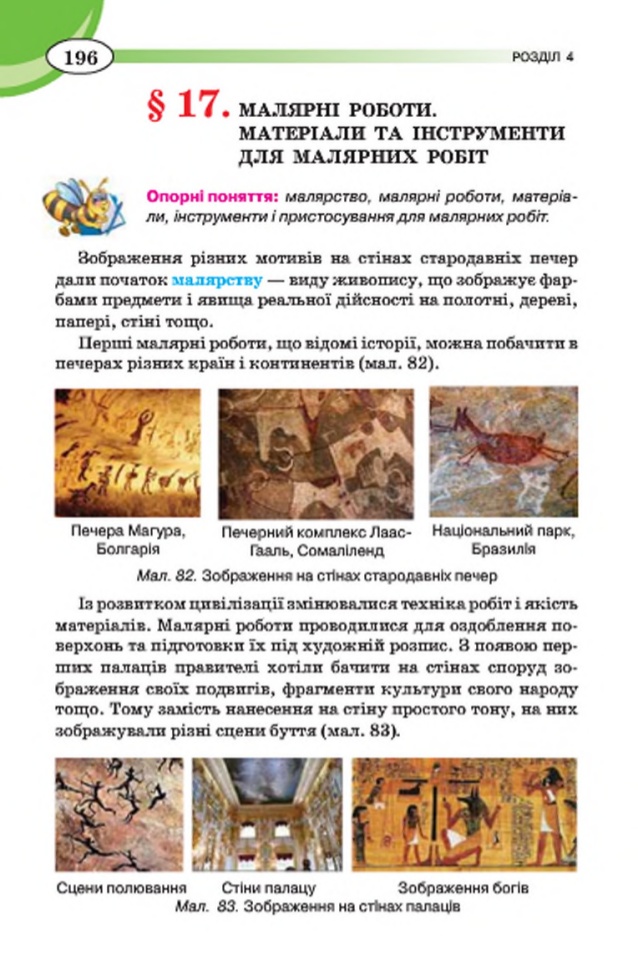 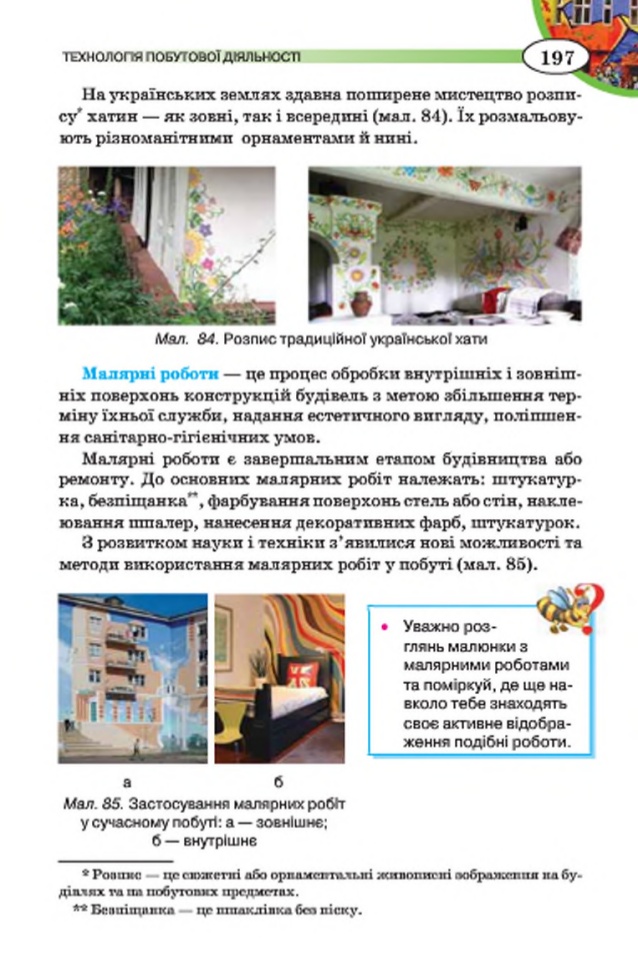 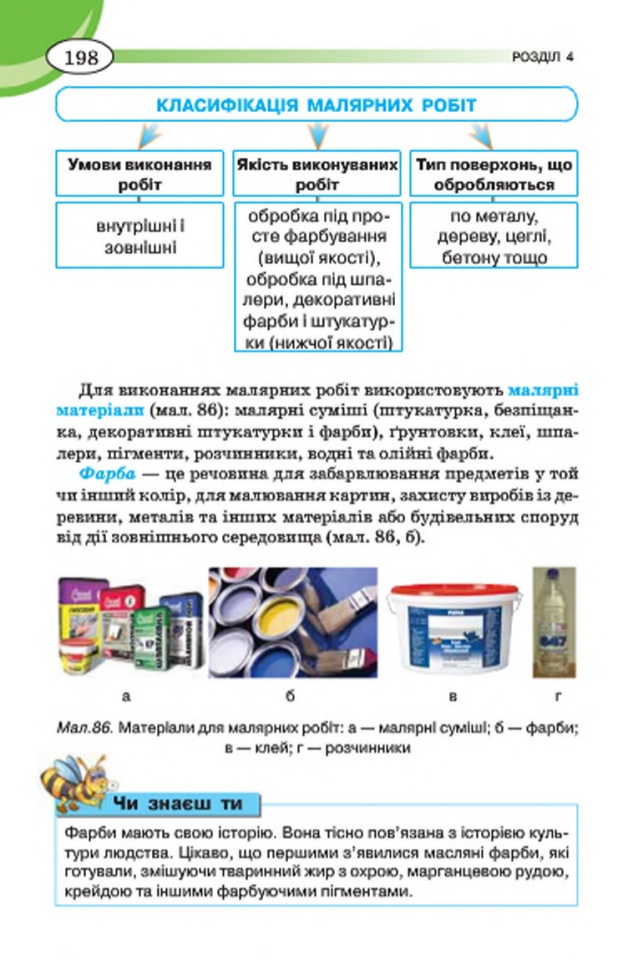 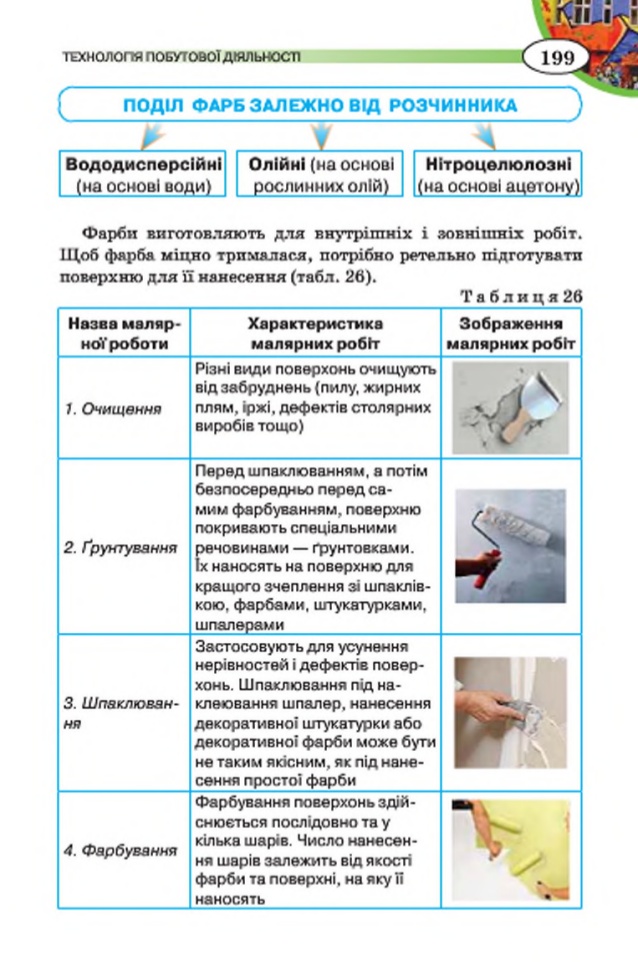 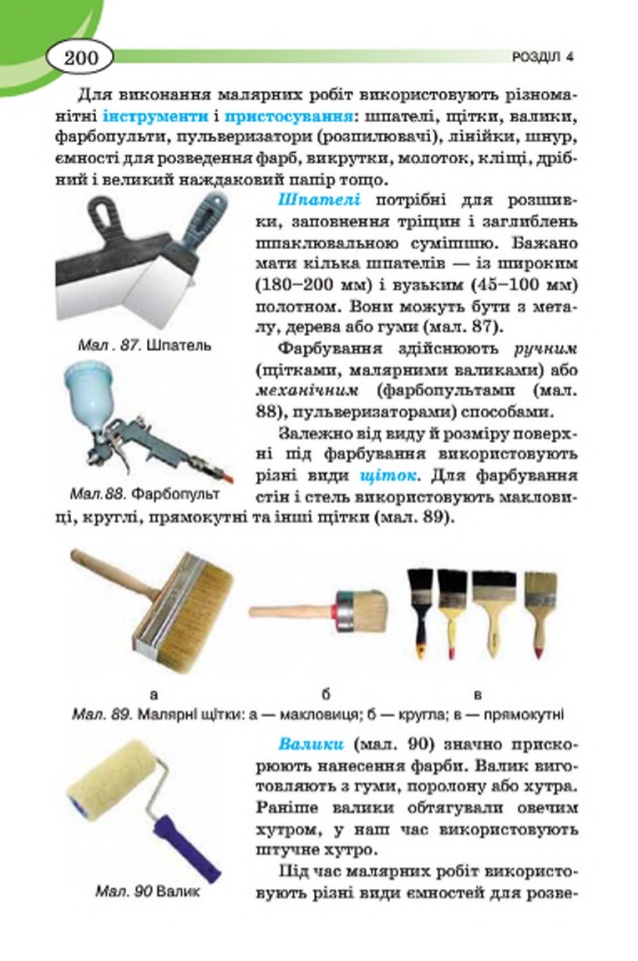 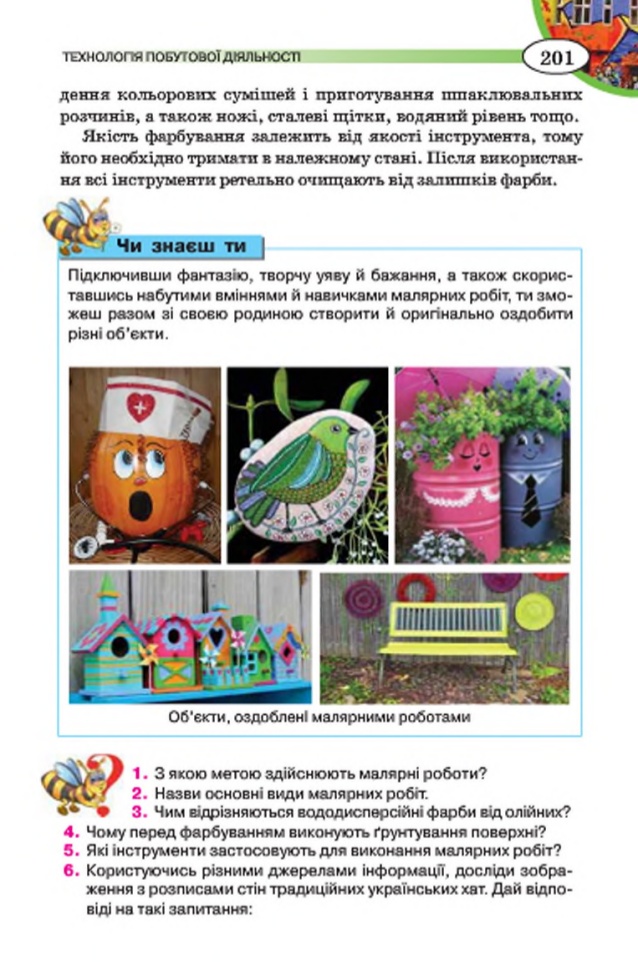 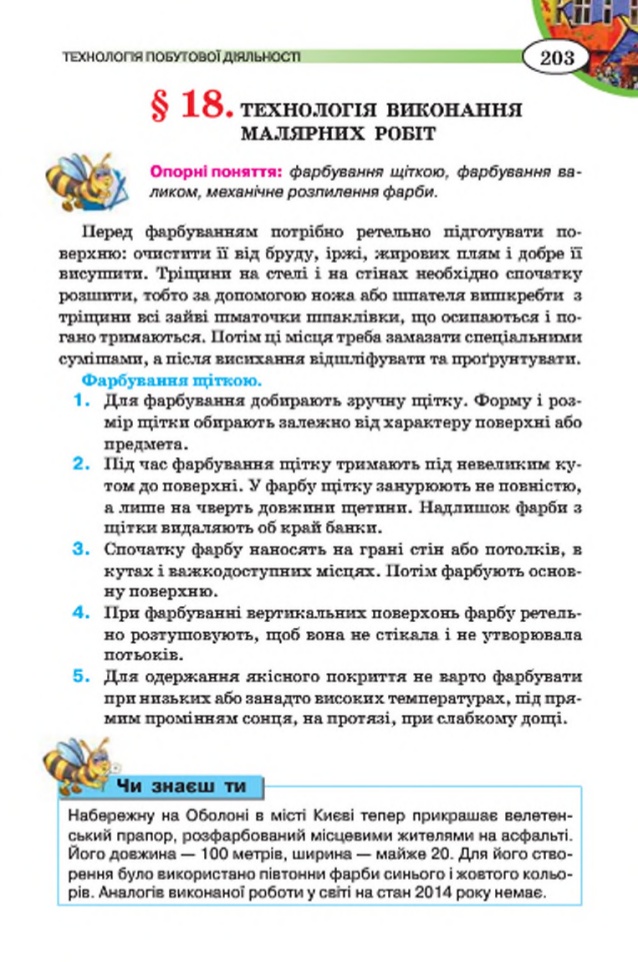 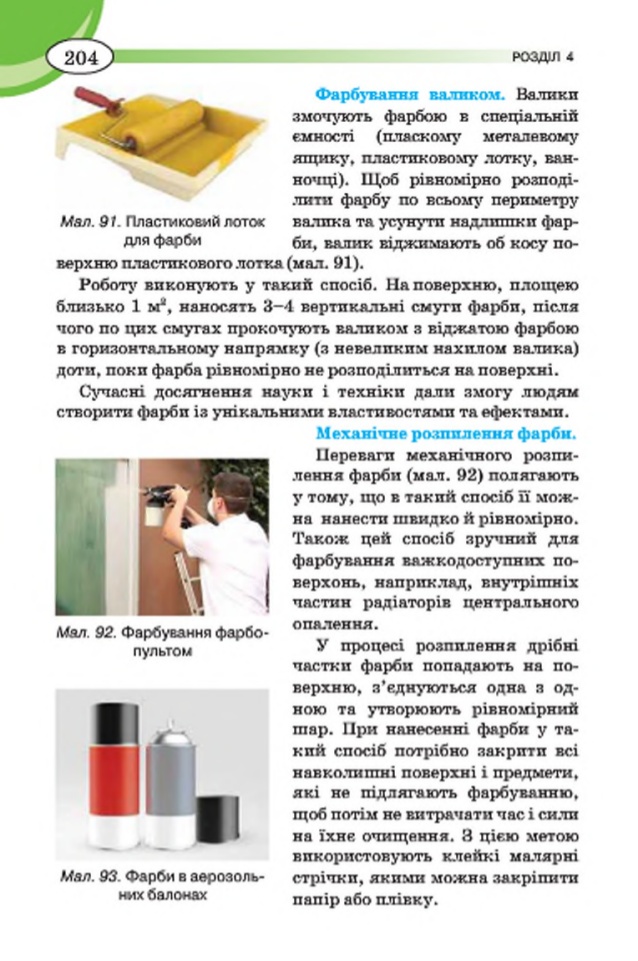 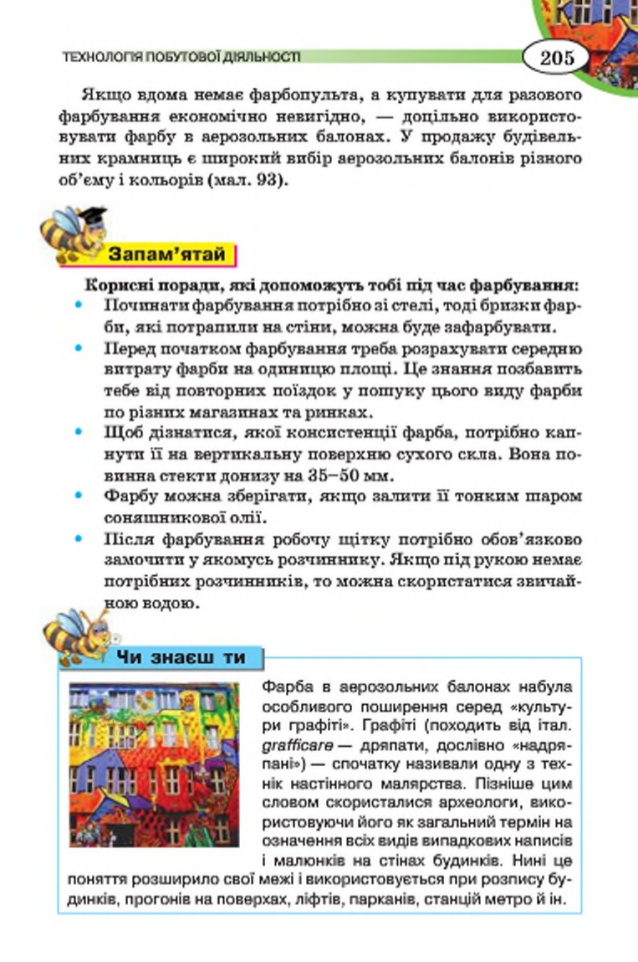 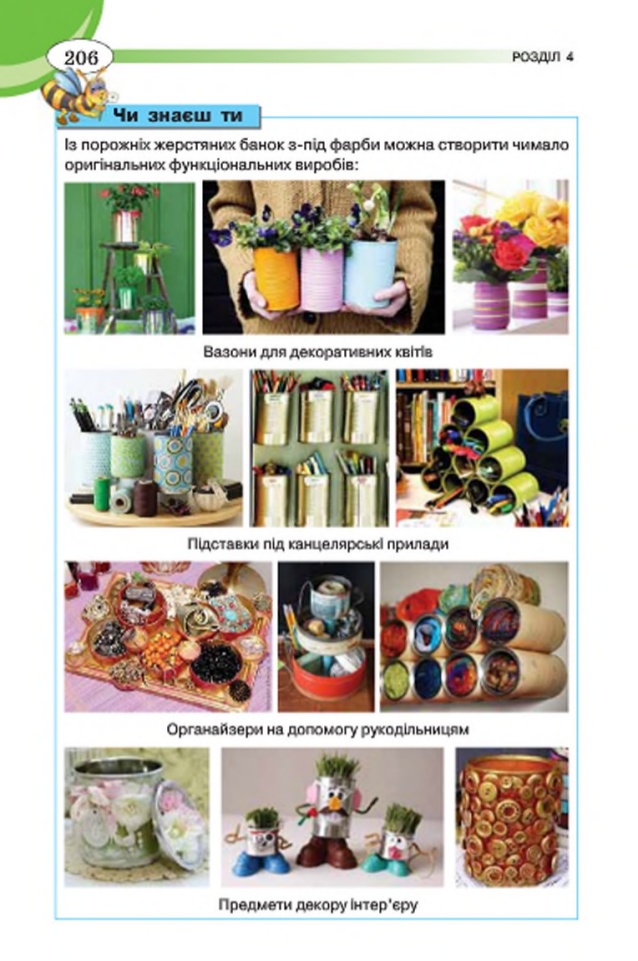 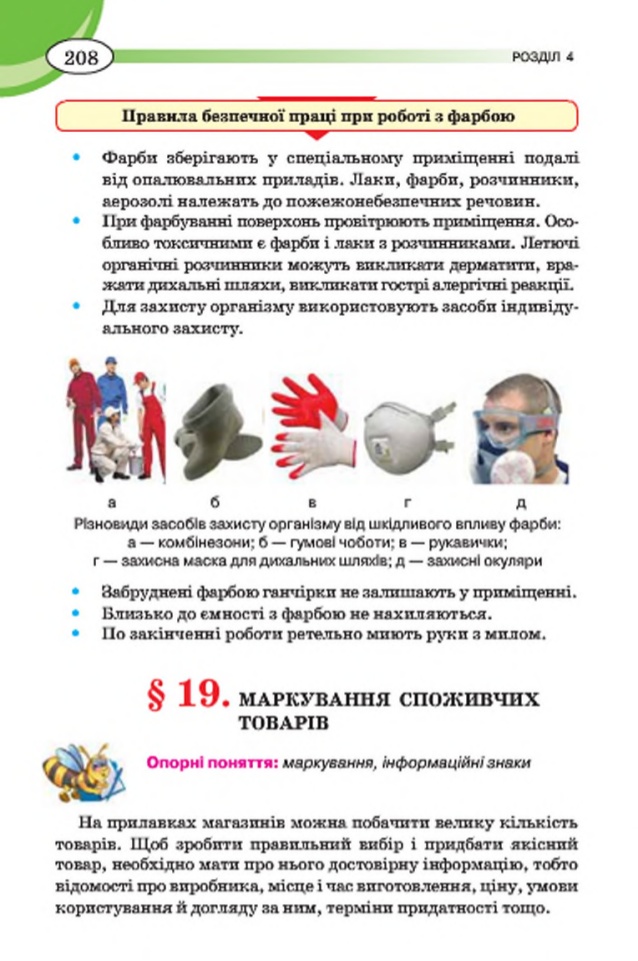 Послідовність виконання міні-проекту «Малярні роботи в побуті власними руками»Уяви, що тобі потрібно зробити ремонт. Визнач приміщення, в якому буде проводитись ремонт (клас, кабінет, шкільна майстерня, власна кімната, квартира, будинок тощо).Сплануй послідовність виконання малярних робіт.Намалюй ескіз або зроби детальний опис приміщення після ремонту.Виконайте міні-проект у звичайному зошиті з трудового навчання (або заведи зошит на 12 листів). Питання переписувати треба, і після кожного питання одразу давай відповідь.Зразок: Дев’ятнадцяте березня(дата відносна, ти ставиш свою коли робиш завдання)Домашня робота«Малярні роботи в побуті власними руками»1.питання1.відповідь2.питання2.відповідь3.питання3.відповідьВесь теоретичний матеріал взятий з підручника Трудове навчання для дівчат (Мачача, Титаренко, Гаврилюк) 7 клас 2015 р.https://pidruchnyk.com.ua/722-trudove-navchannya-7-klas-machacha-2015.html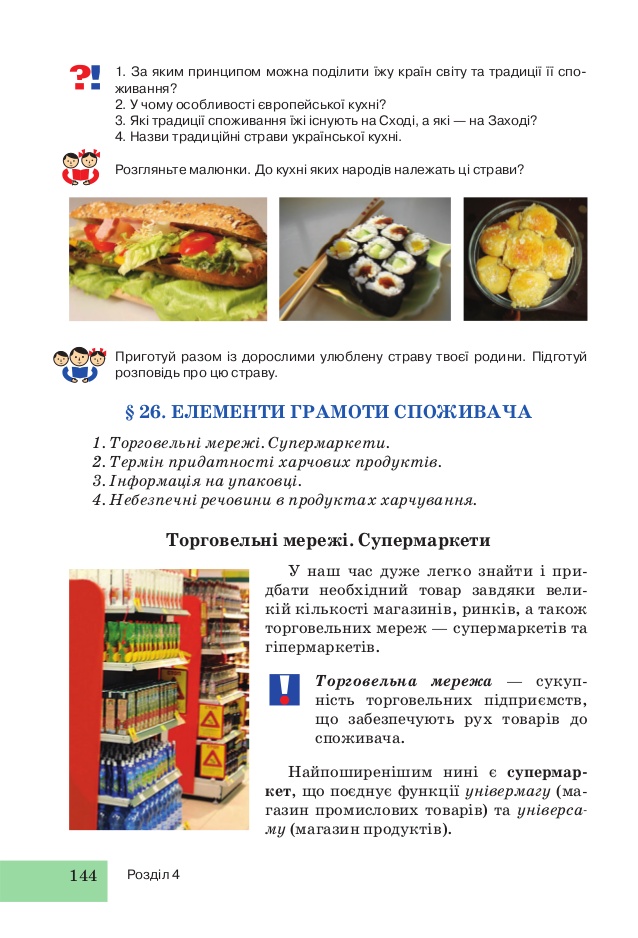 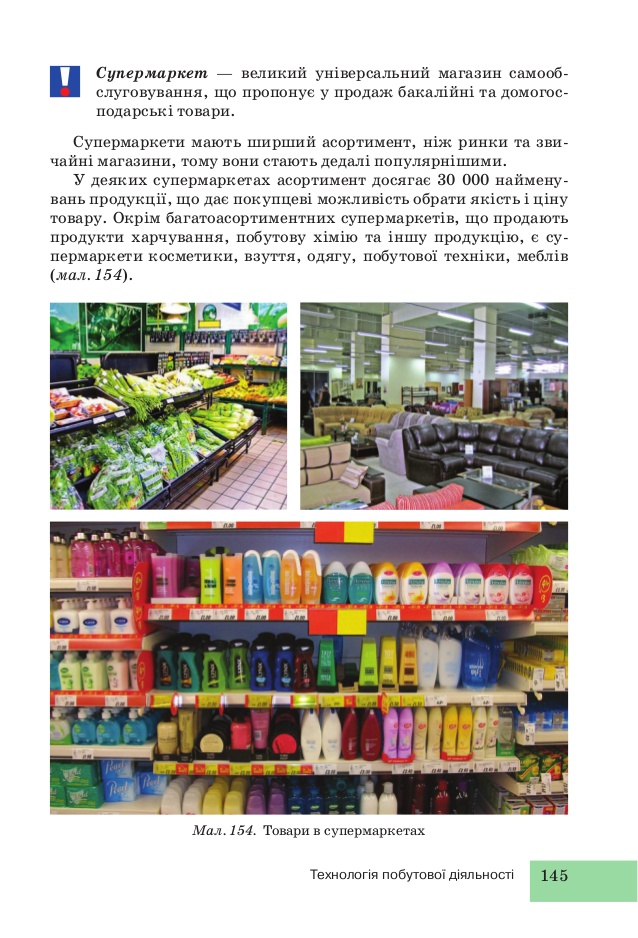 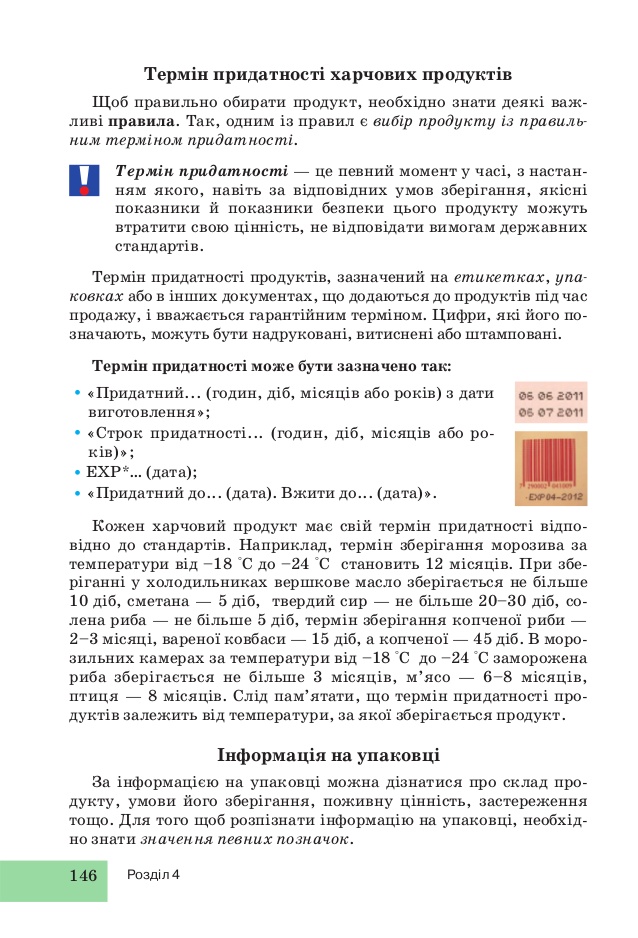 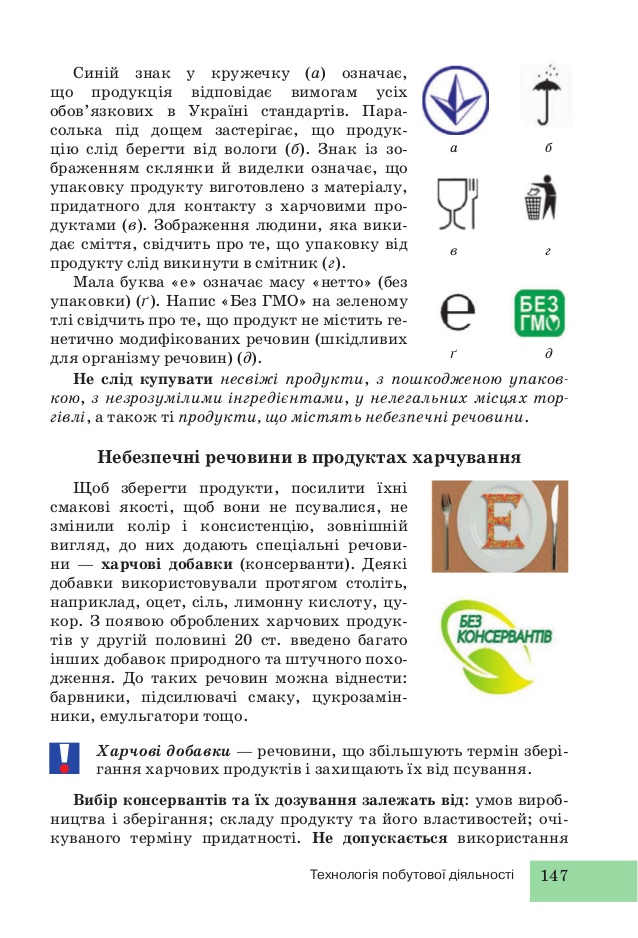 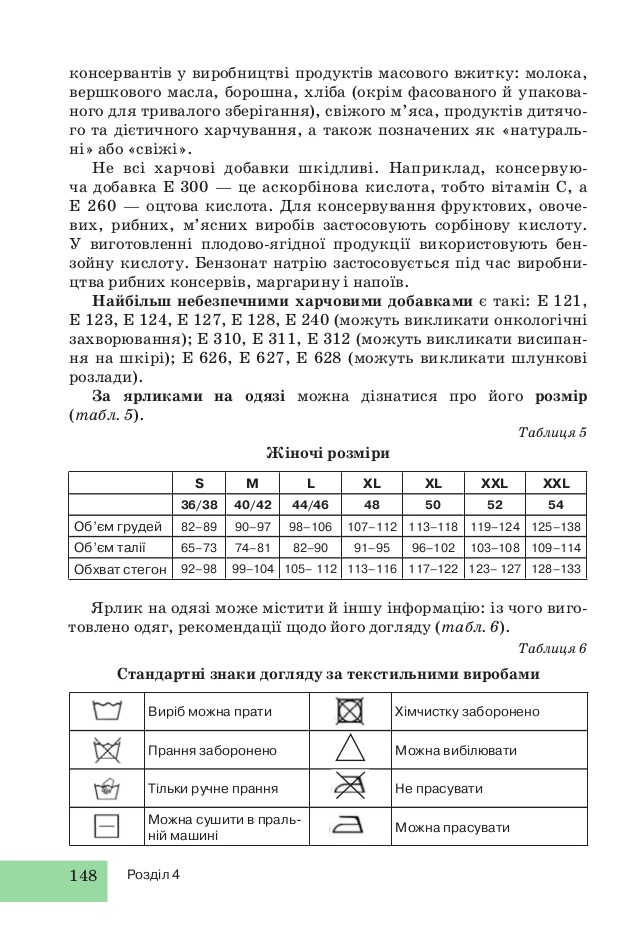 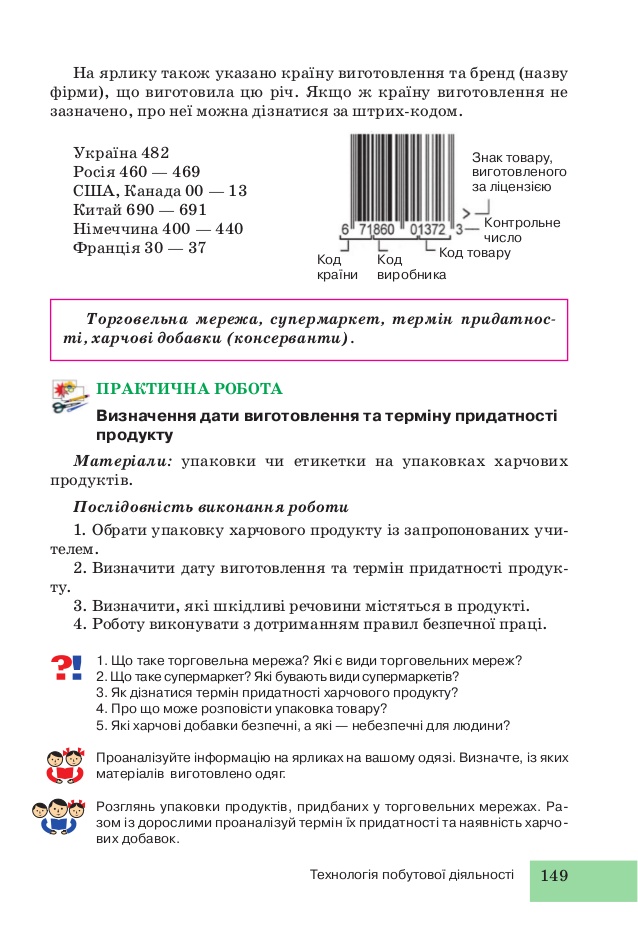 Послідовність виконання міні-проекту «Я-споживач»Обери будь яку упаковку, що є вдома (вона має бути пустою). Розглянь етикетку та упаковку продовольчих або промислових товарів. Визнач, яку інформацію можна з них отримати. (назва товару, зазначена на етикетці, виробник товару, його адреса, складники товару, термін придатності, інформація про догляд за товаром). Етикетку вклади у зошит.Чи  містить етикетка, крім цифр і слів, інші зображення, знаки? Що вони означають?Придумай та намалюй власну етикетку до обраного товару.Виконайте міні-проект у звичайному зошиті з трудового навчання (або заведи зошит на 12 листів). Питання переписувати треба, і після кожного питання одразу давай відповідь.Зразок: Дев’ятнадцяте березня(дата відносна, ти ставиш свою коли робиш завдання)Домашня робота«Я-споживач»1.питання1.відповідь2.питання2.відповідь3.питання3.відповідьВесь теоретичний матеріал взятий з підручника Трудове навчання для дівчат (Ходзицька) 5 клас 2013 р.https://pidruchnyk.com.ua/153-trudove-navchannya-dlya-dvchat-hodzicka-pavich-gorobec-beznosyuk-5-klas.html